HMS Human Resources – Job Posting & Position Request Form 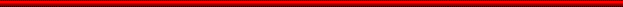 Straight Replacement Position: Please check here   if you are requesting a replacement position without changes.  Please complete sections #1 through #3 and we can use the job description on file.Replacement Position with changes: Please check here   if you are requesting a position with changes. Complete sections #1 through #3.  HR will work with you using the job description on file.  If substantive changes are being made which could result in a change to grade you will need to complete sections #4 and #5.New Position Instructions: Please check here  if you are requesting a new position. Complete all sections of this form as appropriate.HMS Human Resources – Job Posting & Position Request AddendumThe below information should be part of the initial conversation between the Recruiter or Senior HR Consultant and the hiring manager when a job posting is being requested.Section 1:  Contact InformationSection 1:  Contact InformationDepartment Administrator:      Hiring Manager/Supervisor:      Person to receive resumes:      (If different from hiring manager)Person to receive resumes:      (If different from hiring manager)Section 2 : Position InformationSection 2 : Position InformationDate requested:       Position Title (based on job code):       Working Title:       (If different than above)Department Name:      Department ID:      Absence Management Group ID:      Time and Labor Group ID (non-exempt only):      Work Address: (If different from Hiring Manager address):Headcount:Is position: New         Replacement    If replacement, name of last incumbent:     Number of positions:       Hours Per Week: 35 or % FTE:      Weekly Work Schedule:      Candidate Information:Is there a candidate in mind?   Yes   No       Name of candidate in mind:               Candidate is a Alternative Work Arrangements:   Flexible Hours          Job Share        N/A   Is this a term position? Yes   No What is the end date?      Section 3:  Funding InformationSection 3:  Funding InformationSection 3:  Funding InformationIs this a grant-funded position?  Yes   No If yes, what is the end date?       Has this position been included in your budget?  Yes   No Budgeted Salary Range: Yes   No $      to $     ARRA-funded? Yes   No Please list the 33 digit code that you would like the cost of external postings to be charged back to:Please list the 33 digit code that you would like the cost of external postings to be charged back to:Please list the 33 digit code that you would like the cost of external postings to be charged back to:Section 4: Job DescriptionList job duties and responsibilities in this section:Describe basic qualifications.  Please limit the description to those specific skills that are minimally required to meet the expectations of the position. (Examples: Two years of administrative experience required, Bachelor’s Degree in Accounting or related field required, or minimum of two years of management experience required.) For HUCTW positions (up to grade 56), please refer to the generic job descriptions listed here .
     Describe any additional qualifications: These preferred skills or subjective qualifications. (Examples: Bachelor’s degree preferred, excellent organizational skills, strong analytical abilities, or detail oriented.)
      Section 5:  Additional Questions Regarding PositionDo you know of a similar or comparable position in this or any other department?  Yes   No If yes, please describe:       Does this position require the candidate to have specific technical or scientific training?  Yes   No If yes, please describe the required training:       Does position have authority to authorize expenditures and/or make financial decisions?  Yes   No If yes, what is the funding authority and/or the financial decisions this position makes and the effect these decisions have on the overall operating or financial success of the unit, school, or the University?      What is the size of the budget for which this position is responsible?      Does this position have management responsibility and authority for hires and terminations?  Yes   No If yes, please indicate the number of direct reports.       HR Use OnlyPRE-EMPLOYMENT SCREENING: in accordance with Harvard University policy on pre-employment screening, please check all that apply to this position.  The purpose of the pre-employment screening is to promote a secure and safe workplace; ensure uniform and equal treatment of all job candidates (some transfers and external job candidates); and to adopt a policy that mitigates major risks to the university.Pre-employment screening is not entirely new to the University: however, we are adopting a more consistent and uniform approach.  The screening is role specific and consent must be obtained before the screening is conducted.IDENTITYCRIMINALCREDITLICENSES or DMV OCCUPATIONAL HEALTH SCREENINGS:ENVIRONMENTAL AND SAFETY, WORKING WITH ANIMALS OR HAZARDOUS MATERIALS DRUG TESTING